ROMANIA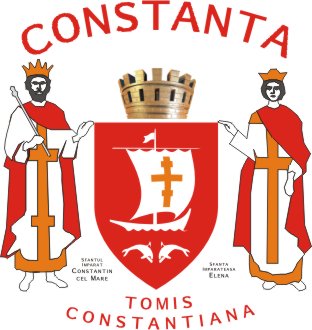 JUDETUL CONSTANTAPRIMARIA MUNICIPIULUI CONSTANTADIRECȚIA ORGANIZARE ȘI INFORMATIZAREAnexă la referatul nr. 27308/02.03.2017	APROBATPRIMAR   DECEBAL FĂGĂDĂUCAIET DE SARCINIPENTRU ACHIZIȚIONAREA DE SERVICII POȘTALE1. INTRODUCEREPrimăria Municipiului Constanţa doreşte achiziţionarea de servicii poștale pentru transportul corespondenței în sistem de poștă internă ăi internațională și a coletelor în sistem de poștă internă,  cod CPV 64110000- 0 - Servicii poștale.Corespondența realizată de Primăria Municipiului Constanța este de următoarele tipuri:Lotul 1 - corespondenta constand in plicuri cu documente cu confirmare de primire sau simple (fara confirmare de primire), interna si internationala;Lotul 2 - trimiteri postale interne cu serviciul Express cu confirmare de primire (AR) pentru plicuri cu documente sau colete cu obiecte/documente.Plicurile sunt format C4, C5, C6, B4. Coletele au ca dimensiuni maxime: lungime 60 cm/latime 50 cm/inaltime 30 cm.Anual, se expediaza o cantitate maxima de 50.000 de trimiteri, atat in localitate, in judet cat si in strainatate, majoritara (aproximativ 90%) fiind corespondenta tip plicuri cu documente in municipiul Constanta, cu confirmare de primire, cu greutate de maxim 50 gr./plic. Mentiune: Corespondenta si coletele autoritatii contractante se vor preda prestatorului serviciilor postale de distribuire in plicuri si colete inchise, inscriptionate cu adresa destinatarului si adresa expeditorului.Durata contractului  este de 12 luni. Definirea termenilor:- corespondenta cu confirmare de primire = predarea catre expeditor a dovezii privind predarea trimiterii de corespondenta, confirmata in scris de catre destinatar, imputernicit sau delegat; formularul de confirmare postala de primire (AR) circula atasat la trimitere si se evidentiaza pe ambalajul trimiterii interne sau internationale.- corespondenta simpla = comunicare scrisa (scrisori, felicitari etc) care urmeaza sa fie colectata, sortata, transportata si livrata altfel decat electronic la adresa indicata de expeditor; nu se genereaza numar de recomandata si nici confirmare de primire.- colete postale cu confirmare de primire = serviciu poştal a cărui particularitate constă în predarea către expeditor a dovezii privind predarea trimiterii de colet poştal, confirmată în scris de către destinatar, împuternicit sau delegat; formularul de confirmare poştală de primire (A.R.) circulă ataşat la trimitere şi se evidenţiază pe ambalaj prin înscrierea menţiunii “A.R.”. Termenul de A.R. provine din denumirea internaţională a serviciului (fr. "Avis de Réception", respectiv engl. "Advice/Aknowledgement of Receipt").-  trimiteri postale  Express = serviciul poştal de expediere rapidă. Nota: Ofertantii vor trebui sa tina seama la elaborarea ofertei de prevederile  Art. 8 din OG 13/2013, privind serviciile postale, aprobata, cu modificari si completari, prin Legea  187/2013, cu modificarile si completarile ulterioare, care constituie cadrul general de reglementare in domeniul serviciilor postale.Ofertanții vor întocmi propunerea financiară și propunerea tehnică pentru unul sau doua loturi, pentru întreaga cantitate din fiecare lot specificată în Caietul de sarcini. 2. OBIECTIVEObiectivele urmărite a fi realizate prin prezentul caiet de sarcini sunt: trimiterea eficienta si la timp a corespondentei si a coletelor în localitate, judet,  si străinătate (dupa caz), rapiditate, siguranta si confidentialitatea datelor.3. CERINŢE TEHNICE MINIMALEA. Lotul 1 - Corespondenta (plicuri cu documente)Ofertantul trebuie să îndeplinească un set de cerinţe, privind nivelurile calitative, tehnice si de performanta referitoare la prestarea serviciilor postale de distribuire a corespondentei, expuse în paragrafele următoare: 3.1 sa asigure primirea/ridicarea si inregistrarea transmiterilor postale in zilele si la orele stabilite, si anume: de luni pana vineri, inclusiv, intre orele 08:00 si 16:00;3.2 sa asigure distribuirea transmiterilor postale atat in localitate (la orice adresa de pe raza municipiului ), tara (in orice localitate din ), in strainatate (la orice destinatie), in termenele maxime specificate si asumate in oferta;3.3 sa asigure servicii postale de acoperire la nivel national (municipii, orase, comune, sate etc). Este obligatoriu ca ofertantul sa aiba capacitatea de acoperire a intregului teritoriu national, respectiv livrarea trimiterilor la orice adresa postala de pe teritoriul national. In acest sens, ofertantii vor prezenta documente din care sa rezulte capacitatea de a livra trimiterile postale la orice adresa de pe teritoriul national precum si lista punctelor de primire/distribuire a corespondentei (cu date de identificare) si aria de acoperire a acestora. Autoritatea contractanta poarta corespondenta pe diverse teme cu foarte multe institutii din  (primarii, alte institutii publice), precum si cu diferite persoane fizice sau juridice, pentru clarificarea diferitelor aspecte care tin de activitatea curenta a departamentelor. Din acest motiv, acoperirea intregului teritoriu national pentru livrarea trimiterilor la orice adresa postala de pe teritoriul Romaniei este o cerinta obligatorie, iar neindeplinirea acesteia duce la declararea ofertei ca neconforma;3.4 in cazul trimiterilor cu confirmare de  primire, prestatorul trebuie sa asigure incercarea de livrare a corespondentei de minim doua ori in termen de maxim 10 zile (in cazul in care destinatarul nu este gasit la destinatie); daca nici dupa ultima incercare de livrare destinatarul nu este gasit, plicul continand corespondenta se va returna gratuit la sediul autoritatii contractante, avand inscris pe plic motivul returului. Pe perioada celor 10 zile trimiterile trebuie sa stea la dispozitia destinatarului la un punct de lucru (primire/distribuire a corespondentei) al prestatorului situat la maxim 20 km fata de adresa de destinatie (raza de servire a municipiilor, localitatilor urbane de rangul II si III conform LEGII nr.351din 6 iulie 2001 privind aprobarea Planului de amenajare a teritoriului naţional - Secţiunea a IV-a Reţeaua de localităţi);3.5 sa asigure distribuirea corespondentei prioritar, in regim simplu sau cu confirmare de primire, dupa cum va solicita autoritatea contractanta; 3.6 la corespondenta primita retur – sa faca dovada trimiterii catre destinatar in localitatea de destinatie (ştampila cu data, motivul returului, numele/prenumele agentului postal, semnatura);3.7 sa ofere posibilitatea urmaririi on-line a trimiterilor postale;3.8 sa ofere in format electronic (xls sau csv) datele privind situatia trimiterilor (exemplu: cod plic, destinatar, adresa, data comenzii de trimitere, data livrarii, numar borderou, data borderou, data confirmarii de primire/data returului, motiv nelivrare corespondenta etc) pentru trimiterile cu confirmare de primire; structura exacta a fisierului, modalitatea de transmitere si termenele de predare a acestora la autoritatea contractanta vor fi stabilite prin contract cu furnizorul declarat castigator;3.9 in cazul pierderii unei expeditii dupa ce aceasta a fost predata spre livrare, prestatorul va instiinta autoritatea contractanta in cel mai scurt timp. In acest caz, in cazul scrisorilor cu confirmare de primire, prestatorul se obliga la plata unei despagubiri conform prevederilor legale in vigoare (art. 41, art. 42, art 43 din  OG 13/2013, privind serviciile postale, aprobata, cu modificari si completari, prin Legea  187/2013, cu modificarile si completarile ulterioare;3.10 sa pastreze confidentialitatea informatiilor referitoare la destinatar;3.11 serviciul ofertat va include preluarea zilnica de la sediul beneficiarului a corespondentei, dupa un program care va fi stabilit de comun acord cu beneficiarul. Acest serviciu va fi asigurat pe toata perioada de derulare a contractului, in fiecare zi lucratoare, indiferent de numarul de trimiteri, si va include: - o singura preluare/zi de la un singur sediu al beneficiarului (sediul central al institutiei de pe bd. Tomis nr. 51);- livrarea catre beneficiar a confirmarilor de primire precum si a eventualelor trimiteri retur ale acestuia la sediul institutiei (bd. Tomis nr. 51).   In cazul aparitiei nevoii de a efectua expedieri dupa ce a avut loc preluarea zilnica, beneficiarul va prezenta eventualele noi expedieri la punctul de preluare indicat de ofertant, cu respectarea orarului de lucru.3.12. Termenele de livrare maxime, asumate de ofertant, nu trebuie sa depaseasca:a) 48 ore (2 zile) pentru livrarea efectiva la destinatar a trimiterii postale corespondenta simpla sau cu confirmare de primire, in municipiul Constanta si in judetul Constanta;b) 144 ore (6 zile) pentru livrarea efectiva la destinatar a trimiterilor postale tip corespondenta cu confirmare de primire, in orice localitate din tara; c) 96 ore (4 zile) pentru livrarea efectiva la destinatar a trimiterilor postale tip corespondenta internationala ( EUROPA);d) 144 ore ( 6 zile) pentru livrarea efectiva la destinatar a trimiterilor postale tip corespondenta internationala ( restul lumii)  e) 144 ore (6 zile) pentru returnarea catre expeditor (autoritatea contractanta) a confirmarilor de primire fizice din tara (pe suport hartie) semnate olograf de catre destinatarul trimiterii postale. 3.13. Ofertantul va returna imediat expeditorului trimiterea poştală care are menţionate numele sau denumirea şi adresa expeditorului şi care nu a putut fi predată destinatarului din una din următoarele cauze:a) adresa destinatarului nu este specificată pe trimiterea poştală, nu există sau la acea adresă nu există nici o construcţie sau recipient la care trimiterea poştală să poată fi livrată;b) destinatarul trimiterii poştale înregistrate sau persoana autorizată să primească trimiterea poştală nu au fost găsite la adresa indicată, iar termenul de păstrare la punctul de contact deservit de personal a expirat;c) destinatarul trimiterii poştale înregistrate sau persoana autorizată să preia trimiterea poştală au refuzat primirea;3.14 Trimiterile poştale de corespondenţă care nu pot fi livrate la destinatar din motivele prevăzute mai sus vor fi  returnate expeditorului fără plata unui tarif suplimentar.B. Lotul 2 - trimiteri postale interne cu serviciul Express cu confirmare de primire (AR) pentru plicuri cu documente sau colete cu obiecte/documente.Ofertantul trebuie să îndeplinească un set de cerinţe, privind nivelurile calitative, tehnice si de performanta referitoare la prestarea serviciilor postale de distribuire a corespondentei, expuse în paragrafele următoare: 3.1 sa asigure primirea/ridicarea si inregistrarea transmiterilor postale de luni pana vineri intre orele 9:00 - 17:00, si sambata intre orele 09:00 - 14:00;3.2 sa asigure distribuirea transmiterilor postale in termenele maxime specificate si asumate in oferta;3.3 sa asigure servicii postale de acoperire la nivel national (minim municipii si orase).In acest sens, ofertantii vor prezenta documente din care sa rezulte capacitatea de a livra trimiterile postale la orice adresa de pe teritoriul national (minim municipii si orase) precum si lista punctelor de primire/distribuire a corespondentei (cu date de identificare) si aria de acoperire a acestora. Nota: pentru acest tip de corespondenta nu se solicita trimiteri in municipiul Constanta, ci doar in judetul Constanta si in tara.3.4 in cazul in care destinatarul nu este gasit la destinatie, prestatorul trebuie sa notifice destinatarul despre existenta unei trimiteri postale, punctul de lucru de la care o poate ridica si va pastra trimiterea postala timp de 7 zile calendaristice la punctul de lucru care urma sa faca livrarea. Ofertantul trebuie sa ofere incercari multiple de livrare; daca nici dupa ultima incercare de livrare destinatarul nu este gasit, plicul continand corespondenta se va returna la sediul autoritatii contractante, avand inscris pe plic motivul returului;3.5 sa asigure distribuirea corespondentei Express cu confirmare de primire, respectiv a coletelor Express cu confirmare de primire, dupa cum va solicita autoritatea contractanta; 3.6 la corespondenta primita retur – sa faca dovada trimiterii catre destinatar in localitatea de destinatie (ştampila cu data, motivul returului, numele/prenumele agentului postal, semnatura);3.7 sa ofere posibilitatea urmaririi on-line a trimiterilor postale;3.8 in cazul pierderii unei expeditii dupa ce aceasta a fost predata spre livrare, prestatorul va instiinta autoritatea contractanta in cel mai scurt timp. In acest caz, in cazul scrisorilor cu confirmare de primire, prestatorul se obliga la plata unei despagubiri conform prevederilor legale in vigoare (art. 41, art. 42, art 43 din  OG 13/2013, privind serviciile postale, aprobata, cu modificari si completari, prin Legea  187/2013, cu modificarile si completarile ulterioare;3.9 sa pastreze confidentialitatea informatiilor referitoare la destinatar;3.10. Termenele de livrare maxime, asumate de ofertant, nu trebuie sa depaseasca:a) 24 ore (1 zi) pentru livrarea efectiva la destinatar a trimiterii postale prin serviciul express, in judetul Constanta si in localitati resedinta de judet;b) 36 ore pentru livrarea efectiva la destinatar a trimiterii postale prin serviciul express, in restul localitatilor din tara;c) 48 ore (2 zile lucratoare) pentru returnarea catre expeditor (autoritatea contractanta) a confirmarilor de primire fizice din tara (pe suport hartie) semnate olograf de catre destinatarul trimiterii postale. 3.11. Ofertantul va returna imediat expeditorului trimiterea poştală care are menţionate numele sau denumirea şi adresa expeditorului şi care nu a putut fi predată destinatarului din una din următoarele cauze:a) adresa destinatarului nu este specificată pe trimiterea poştală, nu există sau la acea adresă nu există nici o construcţie sau recipient la care trimiterea poştală să poată fi livrată;b) destinatarul trimiterii poştale înregistrate sau persoana autorizată să primească trimiterea poştală nu au fost găsite la adresa indicată, iar termenul de păstrare la punctul de contact deservit de personal a expirat;c) destinatarul trimiterii poştale înregistrate sau persoana autorizată să preia trimiterea poştală au refuzat primirea;4.  DESCRIERE TIPURI DE TRANSMITERI POSTALELotul 1. Corespondenta (plicuri cu documente)Corespondenta cu confirmare de primireA.1. Corespondenta interna cu confirmare de primireA.2 Corespondenta internationala cu confirmare de primireCorespondenta simplaB.1 Corespondenta interna simpla (fara confirmare de primire)B.2 Corespondenta internationala simpla (fara confirmare de primire)Lotul II. Trimiteri postale Express pentru plicuri cu documente sau colete cu obiecte/documente A. Trimiteri postale interne cu serviciul Express cu confirmare de primire AR pentru plicuri cu documente sau colete cu obiecte/documente5. MODALITATEA DE PREZENTARE A PROPUNERII TEHNICELa elaborarea propunerii tehnice vor fi respectate conditiile specifice de livrare a trimiterilor postale stabilite de autoritatea de reglementare, conform art. 10 alin (5) din OUG nr. 13/2013 privind serviciile postale.Conditiile generale privind furnizarea serviciilor postale vor cuprinde cel putin urmatoarele, conform art. 33 alin(1) din OUG nr. 13/2013 privind serviciile postale:a) conditiile de acceptare a trimiterilor postale;b) conditiile de calitate pe care urmeaza sa le indeplineasca serviciile postale prestate;c) raspunderea furnizorului de servicii postale;d) un mecanism simplu, transparent si accesibil de solutionare a reclamatiilor primate de la utilizatori, in special in ceea ce priveste pierderea, furtul, distrugerea partial ori totala sau deteriorarea trimiterilor postale, precum si respectarea conditiilor de calitate a serviciilorOfertantul are obligatia de a completa fiecare pozitie din tabelele de prezentare a ofertei tehnice. Omisiunea de a completa una sau mai multe din pozitii va duce la declararea ca neconforma a ofertei.Oferta tehnica va fi structurata pentru fiecare tip de corespondenta in parte, in mod corespunzator, asa cum este descris mai jos. A. Lotul 1 - Corespondenta (plicuri cu documente)5.1 Conformitatea cu cerintele beneficiaruluiOfertantul va prezenta o matrice de indeplinire a cerintelor (un tabel), in care in stanga vor fi trecute cerintele autoritatii contractante, iar in dreapta modalitatea in care ofertantul sustine ca va indeplini cerintele solicitate:5.2 Termenele de livrare a corespondenteiA. Oferta privind termenele de livrare – corespondenta cu confirmare de primireB. Oferta privind termenele de livrare – corespondenta simplaB. Lotul 2 - trimiteri postale interne cu serviciul Express cu confirmare de primire (AR) pentru plicuri cu documente sau colete cu obiecte/documente5.1 Conformitatea cu cerintele beneficiaruluiOfertantul va prezenta o matrice de indeplinire a cerintelor (un tabel), in care in stanga vor fi trecute cerintele autoritatii contractante, iar in dreapta modalitatea in care ofertantul sustine ca va indeplini cerintele solicitate:5.2 Termenele de livrare a corespondenteiA. Trimiteri postale interne cu serviciul Express cu confirmare de primire AR pentru plicuri cu documente sau colete cu obiecte/documente6. MODALITATEA DE PREZENTARE A PROPUNERII FINANCIAREToate preturile vor fi exprimate in lei fara TVA, care se va evidentia distinct. Trebuie specificat daca vreun serviciu este scutit de TVA.In cazul tarifarii fractiilor de kg acestea se vor rotunji la treapta imediat superioara de kg. Preturile ofertate, precum si tipurile de tarife specificate, nu se actualizeaza si sunt ferme pe toata perioada de derulare a contractului.Ofertantul va prezenta oferta completand formularul "F" pentru fiecare lot in parte pentru care depune oferta cu valoarea totala fara TVA (TVA - ul va fi evidentiat distinct), pentru toate categoriile de trimiteri postale solicitate in caietul de sarcini. Formularul "F" va fi insotit de o anexa care va cuprinde distinct valoarea fara TVA  si cu TVA, pentru fiecare categorie de transmitere postala, conform tabelelor din cuprinsul lui.Ofertantul are obligatia de a completa fiecare pozitie din tabelele de prezentare a ofertei  financiare. In cazul in care un anumit tip de tarif specificat nu se percepe  atunci se trece 0 la pozitia respectiva si se mentioneaza faptul ca nu se percepe. Omisiunea de a completa una sau mai multe din pozitii va duce la declararea ca neconforma a ofertei.Discount-uri (reduceri) de volum lunareEventualele discounturi vor fi incluse in tarifele ofertate. Nu se va lua in considerare in evaluarea ofertei ofertarea separata de discounturi de volum.Ofertantul trebuie să prezinte oferta financiara structurata dupa cum urmeaza:  Criteriul de atribuire este pretul cel mai scazut. Evaluarea ofertelor se va face la valoarea totala fara TVA, pentru fiecare lot in parte.Lotul 1. Corespondenta (plicuri cu documente)Corespondenta cu confirmare de primireA.1. Corespondenta interna cu confirmare de primire*Nota: Valoarea ce se va inscrie in aceasta coloana consta in suma tuturor tarifelor unitare ce pot intra in componenta pretului pentru o expediere, respectiv o returnare a unei expedieri. In tabelul de mai jos se vor explicita clar atat fiecare tip de tarif luat in considerare in compunerea tarifului total pentru o expediere, respectiv returnare a unei expedieri, cat si formulele de compunere a tarifelor totale pentru o expediere, respectiv returnare a unei expedieri. Nu se vor accepta la plata alte tarife fata de cele mentionate in oferta, precum si servicii suplimentare fata de cele solicitate.A.2 Corespondenta internationala cu confirmare de primire*Nota: Valoarea ce se va inscrie in aceasta coloana consta in suma tuturor tarifelor unitare ce pot intra in componenta pretului pentru o expediere, respectiv o returnare a unei expedieri. In tabelul de mai jos se vor explicita clar atat fiecare tip de tarif luat in considerare in compunerea tarifului total pentru o expediere, respectiv returnare a unei expedieri, cat si formulele de compunere a tarifelor totale pentru o expediere, respectiv returnare a unei expedieri. Nu se vor accepta la plata alte tarife fata de cele mentionate in oferta, precum si servicii suplimentare fata de cele solicitate
B. Corespondenta simplaB.1 Corespondenta interna simpla (fara confirmare de primire)*Nota: Valoarea ce se va inscrie in aceasta coloana consta in suma tuturor tarifelor unitare ce pot intra in componenta pretului pentru o expediere, respectiv o returnare a unei expedieri. In tabelul de mai jos se vor explicita clar atat fiecare tip de tarif luat in considerare in compunerea tarifului total pentru o expediere, respectiv returnare a unei expedieri, cat si formulele de compunere a tarifelor totale pentru o expediere, respectiv returnare a unei expedieri. Nu se vor accepta la plata alte tarife fata de cele mentionate in oferta, precum si servicii suplimentare fata de cele solicitate.B.2 Corespondenta internationala simpla (fara confirmare de primire)*Nota: Valoarea ce se va inscrie in aceasta coloana consta in suma tuturor tarifelor unitare ce pot intra in componenta pretului pentru o expediere, respectiv o returnare a unei expedieri. In tabelul de mai jos se vor explicita clar atat fiecare tip de tarif luat in considerare in compunerea tarifului total pentru o expediere, respectiv returnare a unei expedieri, cat si formulele de compunere a tarifelor totale pentru o expediere, respectiv returnare a unei expedieri. Nu se vor accepta la plata alte tarife fata de cele mentionate in oferta, precum si servicii suplimentare fata de cele solicitateOfertantul va completa urmatorul tabel centralizator, cu valorile totale pentru fiecare tip de corespondenta in parte, precum si cu valoarea totala a ofertei:Lotul II. Trimiteri postale Express pentru plicuri cu documente sau colete cu obiecte/documente In cadrul fiecarei subcategorii (A.1, A.2, A.3 si A.4) va fi luata in calcul greutatea maxima aferenta fiecarei categorii, respectiv 100 g pentru A.1, 1000 g pentru A.2, 10 kg pentru A.3 si 20 kg pentru A.4. Nota: pentru acest tip de corespondenta nu se solicita trimiteri in municipiul Constanta, ci doar in judetul Constanta si in tara.Trimiteri postale interne cu serviciul Express cu confirmare de primire AR pentru plicuri cu documente sau colete cu obiecte/documente In coloana 6 Pret total unitar pentru o expediere din categorie se va trece valoarea totala unitara maxima pentru fiecare din tipurile de expeditii, respectiv suma tuturor tipurilor de tarife, gen tarif de inregistrare, tarif de confirmare, tarif per trimitere, tarif retur etc., care se vor detalia mai jos.*Nota: Valoarea ce se va inscrie in aceasta coloana consta in suma tuturor tarifelor unitare ce pot intra in componenta pretului pentru o expediere, respectiv o returnare a unei expedieri. In tabelul de mai jos se vor explicita clar atat fiecare tip de tarif luat in considerare in compunerea tarifului total pentru o expediere, respectiv returnare a unei expedieri, cat si formulele de compunere a tarifelor totale pentru o expediere, respectiv returnare a unei expedieri. Nu se vor accepta la plata alte tarife fata de cele mentionate in oferta, precum si servicii suplimentare fata de cele solicitate.În cadrul formulei de calcul pentru fiecare tip de trimitere va fi luată in considerare greutatea maxima a unei trimiteri din acea categorie. Scopul este determinarea valorii maxime posibile pentru fecare tip de trimitere. Ofertantul va completa urmatorul tabel centralizator, cu valoarea totala a ofertei:7. Alte specificatiiOfertele care nu corespund cu cerinţele din caietul de sarcini vor fi declarate neconforme şi se vor respinge.Toată corespondența va fi redactată în limba romană, la fel ca și întocmirea ofertei de către ofertant, precum și toate documentele care au legătură cu oferta. Toate cheltuielile pentru pregătirea și depunerea ofertelor vor fi suportate de către ofertanți. Primăria municipiului Constanța nu poate fi făcută responsabilă pentru aceste costuri, indiferent de rezultatul procedurii de atribuire.Director Direcția Organizare și Informatizare,Adriana StamatȘef Serviciu Registratură și Management Documente,Antuanela DancuNr.crtGreutateCantitate maxima(buc)A.1.10-20 g7000A.1.221-50 g38000A.1.351-100 g500A.1.4101-250 g100A.1.5251 - 500 g100A.1.6501- 1.000 g100A.1.71.001 - 2.000 g100Nr.crt.Nr.crt.GreutateCantitate maxima(buc)EuropaEuropaEuropaA.2.10-20 g0-20 g10A.2.221-50 g21-50 g20A.2.351-100 g51-100 g20A.2.4101-250 g101-250 g20A.2.5251 - 500 g251 - 500 g10A.2.6501- 1.000 g501- 1.000 g10A.2.71.001 - 2.000 g1.001 - 2.000 g10Restul lumiiRestul lumiiRestul lumiiRestul lumiiA.2.80-20 g0-20 g10A.2.921-50 g21-50 g10A.2.1051-100 g51-100 g10A.2.11101-250 g101-250 g10A.2.12251 - 500 g251 - 500 g10A.2.13501- 1.000 g501- 1.000 g10A.2.141.001 - 2.000 g1.001 - 2.000 g10Nr.crtGreutateCantitate maxima(buc)B.1.10-20 g1500B.1.221-50 g1500B.1.351-100 g200B.1.4101-250 g50B.1.5251 - 500 g50B.1.6501- 1.000 g30B.1.71.001 - 2.000g30Nr.crtGreutateCantitate maxima(buc)EuropaEuropaEuropaB.2.10-20 g20B.2.221-50 g20B.2.351-100 g20B.2.4101-250 g20B.2.5251 - 500 g10B.2.6501- 1.000 g5B.2.71.001 - 2.000 g5Restul lumiiRestul lumiiRestul lumiiB.2.80-20 g20B.2.921-50 g10B.2.1051-100 g10B.2.11101-250 g10B.2.12251 - 500 g10B.2.13501- 1.000 g5B.2.141.001 - 2.000 g5Nr.crtGreutateCantitate maxima(buc)A.1Pana la 100 gr120A.2101-1000 gr230A.3Peste 1kg (max. 10 kg)40A.4Peste 10 kg (max. 20 kg)10Nr. Crt.Cerintele autoritatii contractanteModalitatea de indeplinire a cerintelor1sa asigure primirea/ridicarea si inregistrarea transmiterilor postale in zilele si la orele stabilite, si anume: de luni pana vineri, inclusiv, intre orele 08:00 si 16:002sa asigure distribuirea transmiterilor postale atat in localitate (la orice adresa de pe raza municipiului Constanta), tara (in orice localitate din tara), in strainatate (la orice destinatie), in termenele maxime specificate si asumate in oferta3sa asigure servicii postale de acoperire la nivel national (municipii, orase, comune, sate etc). Este obligatoriu ca ofertantul sa aiba capacitatea de acoperire a intregului teritoriu national, respectiv livrarea trimiterilor la orice adresa postala de pe teritoriul national. In acest sens, ofertantii vor prezenta documente din care sa rezulte capacitatea de a livra trimiterile postale la orice adresa de pe teritoriul national precum si lista punctelor de primire/distribuire a corespondentei (cu date de identificare) si aria de acoperire a acestora. Autoritatea contractanta poarta corespondenta pe diverse teme cu foarte multe institutii din tara (primarii, alte institutii publice), precum si cu diferite persoane fizice sau juridice, pentru clarificarea diferitelor aspecte care tin de activitatea curenta a departamentelor. Din acest motiv, acoperirea intregului teritoriu national pentru livrarea trimiterilor la orice adresa postala de pe teritoriul Romaniei este o cerinta obligatorie, iar neindeplinirea acesteia duce la declararea ofertei ca neconforma4in cazul trimiterilor cu confirmare de  primire, prestatorul trebuie sa asigure incercarea de livrare a corespondentei de minim doua ori in termen de maxim 10 zile (in cazul in care destinatarul nu este gasit la destinatie); daca nici dupa ultima incercare de livrare destinatarul nu este gasit, plicul continand corespondenta se va returna gratuit la sediul autoritatii contractante, avand inscris pe plic motivul returului. Pe perioada celor 10 zile trimiterile trebuie sa stea la dispozitia destinatarului la un punct de lucru (primire/distribuire a corespondentei) al prestatorului situat la maxim 20 km fata de adresa de destinatie (raza de servire a municipiilor, localitatilor urbane de rangul II si III conform LEGII nr.351din 6 iulie 2001 privind aprobarea Planului de amenajare a teritoriului naţional - Secţiunea a IV-a Reţeaua de localităţi)5sa asigure distribuirea corespondentei prioritar, in regim simplu sau cu confirmare de primire, dupa cum va solicita autoritatea contractanta6la corespondenta primita retur – sa faca dovada trimiterii catre destinatar in localitatea de destinatie (ştampila cu data, motivul returului, numele/prenumele agentului postal, semnatura)7sa ofere posibilitatea urmaririi on-line a trimiterilor postale8sa ofere in format electronic (xls sau csv) datele privind situatia trimiterilor (exemplu: cod plic, destinatar, adresa, data comenzii de trimitere, data livrarii, numar borderou, data borderou, data confirmarii de primire/data returului, motiv nelivrare corespondenta etc) pentru trimiterile cu confirmare de primire; structura exacta a fisierului, modalitatea de transmitere si termenele de predare a acestora la autoritatea contractanta vor fi stabilite prin contract cu furnizorul declarat castigator9in cazul pierderii unei expeditii dupa ce aceasta a fost predata spre livrare, prestatorul va instiinta autoritatea contractanta in cel mai scurt timp. In acest caz, in cazul scrisorilor cu confirmare de primire, prestatorul se obliga la plata unei despagubiri conform prevederilor legale in vigoare (art. 41, art. 42, art 43 din  OG 13/2013, privind serviciile postale, aprobata, cu modificari si completari, prin Legea  187/2013, cu modificarile si completarile ulterioare10sa pastreze confidentialitatea informatiilor referitoare la destinatar11serviciul ofertat va include preluarea zilnica de la sediul beneficiarului a corespondentei, dupa un program care va fi stabilit de comun acord cu beneficiarul. Acest serviciu va fi asigurat pe toata perioada de derulare a contractului, in fiecare zi lucratoare, indiferent de numarul de trimiteri, si va include: - o singura preluare/zi de la un singur sediu al beneficiarului (sediul central al institutiei de pe bd. Tomis nr. 51);- livrarea catre beneficiar a confirmarilor de primire precum si a eventualelor trimiteri retur ale acestuia la sediul institutiei (bd. Tomis nr. 51).   In cazul aparitiei nevoii de a efectua expedieri dupa ce a avut loc preluarea zilnica, beneficiarul va prezenta eventualele noi expedieri la punctul de preluare indicat de ofertant, cu respectarea orarului de lucru.12Termenele de livrare maxime, asumate de ofertant, nu trebuie sa depaseasca:a) 48 ore (2 zile) pentru livrarea efectiva la destinatar a trimiterii postale corespondenta simpla sau cu confirmare de primire, in municipiul Constanta si in judetul Constanta;b) 144 ore (6 zile) pentru livrarea efectiva la destinatar a trimiterilor postale tip corespondenta cu confirmare de primire, in orice localitate din tara; c) 96 ore (4 zile) pentru livrarea efectiva la destinatar a trimiterilor postale tip corespondenta internationala ( EUROPA);d) 144 ore ( 6 zile) pentru livrarea efectiva la destinatar a trimiterilor postale tip corespondenta internationala ( restul lumii)  e) 144 ore (6 zile) pentru returnarea catre expeditor (autoritatea contractanta) a confirmarilor de primire fizice din tara (pe suport hartie) semnate olograf de catre destinatarul trimiterii postale. 13Ofertantul va returna imediat expeditorului trimiterea poştală care are menţionate numele sau denumirea şi adresa expeditorului şi care nu a putut fi predată destinatarului din una din următoarele cauze:a) adresa destinatarului nu este specificată pe trimiterea poştală, nu există sau la acea adresă nu există nici o construcţie sau recipient la care trimiterea poştală să poată fi livrată;b) destinatarul trimiterii poştale înregistrate sau persoana autorizată să primească trimiterea poştală nu au fost găsite la adresa indicată, iar termenul de păstrare la punctul de contact deservit de personal a expirat;c) destinatarul trimiterii poştale înregistrate sau persoana autorizată să preia trimiterea poştală au refuzat primirea;14Trimiterile poştale de corespondenţă care nu pot fi livrate la destinatar din motivele prevăzute mai sus vor fi  returnate expeditorului fără plata unui tarif suplimentarAdresa de livrareTimp maxim de livrare (distribuire) in numar ore, de la data depuneriiTimp maxim de livrare (distribuire) in numar ore, de la data depuneriiLivrarea in aceeasi regiune postalaTimp maxim de livrare solicitatTimp maxim de livrare ofertatA.1În municipiul Constanta48A.2In judetul Constanta48 Livrare la nivel naţional:Timp maxim de livrare solicitatTimp maxim de livrare ofertatA.3Oriunde în ţară144Livrare la nivel internationalTimp maxim de livrare solicitatTimp maxim de livrare ofertatA.4Oriune in afara tarii – Europa96A.5Oriune in afara tarii – Restul lumii144A.6Restituire confirmare de primire in format fizic (suport hirtie) la sediul expeditorului (autoritatea contractanta).144Adresa de livrareTimp maxim de livrare (distribuire) in numar ore, de la data depuneriiTimp maxim de livrare (distribuire) in numar ore, de la data depuneriiTimp maxim de livrare (distribuire) in numar ore, de la data depuneriiTimp maxim de livrare (distribuire) in numar ore, de la data depuneriiLivrarea in aceeasi regiune postalaTimp maxim de livrare solicitatTimp maxim de livrare solicitatTimp maxim de livrare ofertatTimp maxim de livrare ofertatB.1În municipiul ConstantaÎn municipiul Constanta48B.2In judetul ConstantaIn judetul Constanta48 Livrare la nivel naţional:Livrare la nivel naţional:Timp maxim de livrare solicitatTimp maxim de livrare ofertatTimp maxim de livrare ofertatB.3Oriunde în ţară7272Livrare la nivel internationalTimp maxim de livrare solicitatTimp maxim de livrare solicitatTimp maxim de livrare ofertatTimp maxim de livrare ofertatB.4Oriune in afara tarii - Europa969696B.5Oriune in afara tarii – Restul lumii969696Nr. crtCerintele autoritatii contractanteModalitatea de indeplinire a cerintelor1sa asigure primirea/ridicarea si inregistrarea transmiterilor postale de luni pana vineri intre orele 9:00 - 17:00, si sambata intre orele 09:00 - 14:002sa asigure distribuirea transmiterilor postale in termenele maxime specificate si asumate in oferta3sa asigure servicii postale de acoperire la nivel national (minim municipii si orase).In acest sens, ofertantii vor prezenta documente din care sa rezulte capacitatea de a livra trimiterile postale la orice adresa de pe teritoriul national (minim municipii si orase) precum si lista punctelor de primire/distribuire a corespondentei (cu date de identificare) si aria de acoperire a acestora. Nota: pentru acest tip de corespondenta nu se solicita trimiteri in municipiul Constanta, ci doar in judetul Constanta si in tara.4in cazul in care destinatarul nu este gasit la destinatie, prestatorul trebuie sa notifice destinatarul despre existenta unei trimiteri postale, punctul de lucru de la care o poate ridica si va pastra trimiterea postala timp de 7 zile calendaristice la punctul de lucru care urma sa faca livrarea. Ofertantul trebuie sa ofere incercari multiple de livrare; daca nici dupa ultima incercare de livrare destinatarul nu este gasit, plicul continand corespondenta se va returna la sediul autoritatii contractante, avand inscris pe plic motivul returului5sa asigure distribuirea corespondentei Express cu confirmare de primire, respectiv a coletelor Express cu confirmare de primire, dupa cum va solicita autoritatea contractanta; 6la corespondenta primita retur – sa faca dovada trimiterii catre destinatar in localitatea de destinatie (ştampila cu data, motivul returului, numele/prenumele agentului postal, semnatura)7sa ofere posibilitatea urmaririi on-line a trimiterilor postale8in cazul pierderii unei expeditii dupa ce aceasta a fost predata spre livrare, prestatorul va instiinta autoritatea contractanta in cel mai scurt timp. In acest caz, in cazul scrisorilor cu confirmare de primire, prestatorul se obliga la plata unei despagubiri conform prevederilor legale in vigoare (art. 41, art. 42, art 43 din  OG 13/2013, privind serviciile postale, aprobata, cu modificari si completari, prin Legea  187/2013, cu modificarile si completarile ulterioare9sa pastreze confidentialitatea informatiilor referitoare la destinatar10Termenele de livrare maxime, asumate de ofertant, nu trebuie sa depaseasca:a) 24 ore (1 zi) pentru livrarea efectiva la destinatar a trimiterii postale prin serviciul express, in judetul Constanta si in localitati resedinta de judet;b) 36 ore pentru livrarea efectiva la destinatar a trimiterii postale prin serviciul express, in restul localitatilor din tara;c) 48 ore (2 zile lucratoare) pentru returnarea catre expeditor (autoritatea contractanta) a confirmarilor de primire fizice din tara (pe suport hartie) semnate olograf de catre destinatarul trimiterii postale11Ofertantul va returna imediat expeditorului trimiterea poştală care are menţionate numele sau denumirea şi adresa expeditorului şi care nu a putut fi predată destinatarului din una din următoarele cauze:a) adresa destinatarului nu este specificată pe trimiterea poştală, nu există sau la acea adresă nu există nici o construcţie sau recipient la care trimiterea poştală să poată fi livrată;b) destinatarul trimiterii poştale înregistrate sau persoana autorizată să primească trimiterea poştală nu au fost găsite la adresa indicată, iar termenul de păstrare la punctul de contact deservit de personal a expirat;c) destinatarul trimiterii poştale înregistrate sau persoana autorizată să preia trimiterea poştală au refuzat primirea;Nr CtrAdresa de livrareTimp maxim de livrare (distribuire) in numar ore, de la data depuneriiTimp maxim de livrare (distribuire) in numar ore, de la data depuneriiLivrarea in aceeasi regiune postalaTimp maxim de livrare solicitatTimp maxim de livrare ofertatA.1In judetul Constanta24Livrare la nivel naţional:Timp maxim de livrare solicitatTimp maxim de livrare ofertatA.2Oriunde în ţară24 ore in localitati resedinta de judet si 36 ore in restul localitatilorA.3Restituire confirmare de primire in format fizic (suport hirtie) la sediul expeditorului (autoritatea contractanta).48Nr.crtTip de corespondenta pe greutateCantitate maxima (buc) - 1 anPret expediere/buc (suma tuturor tarifelor, gen tarif pe greutate, tarif de inregistrare, tarif de confirmare, tarif de returnare etc.) - lei fara TVA *Pret returnare expediere/buc din motive neimputabile prestatorului (adresa gresita, refuz de primire din partea destinatarului, etc.) - lei fara TVA *Pret unitar total pentru o expediere - lei fara TVA Valoare totala – lei fara TVA123456=4+57=3x6A.1.10-20 g7000A.1.221-50 g38000A.1.351-100 g500A.1.4101-250 g100A.1.5251 - 500 g100A.1.6501- 1.000 g100A.1.71.001- 2.000 g100Total (lei fara TVA) Total (lei fara TVA) Total (lei fara TVA) Total (lei fara TVA) Total (lei fara TVA) Total (lei fara TVA) Total cu TVA  Total cu TVA  Total cu TVA  Total cu TVA  Total cu TVA  Total cu TVA  Nr. crt.Denumire tarifDenumire tarifValoare unitara tarif – lei fara TVAValoare unitara tarif – lei fara TVAScutit de TVA (da/nu)1.- n.Formula compunere pret total unitar pentru o expediere respectiv returnare a unei expedieriFormula compunere pret total unitar pentru o expediere respectiv returnare a unei expedieriFormula compunere pret total unitar pentru o expediere respectiv returnare a unei expedieriFormula compunere pret total unitar pentru o expediere respectiv returnare a unei expedieriFormula compunere pret total unitar pentru o expediere respectiv returnare a unei expedieriFormula compunere pret total unitar pentru o expediere respectiv returnare a unei expedieriDenumireDenumireFormulaFormulaValoare unitara pret– lei fara TVAValoare unitara pret– lei fara TVAPret expedierePret expedierePret returnarePret returnareNr.crtTip de corespondenta pe greutateCantitate maxima (buc) - 1 anPret expediere/ buc (suma tuturor tarifelor, gen tarif pe greutate, tarif de inregistrare, tarif de confirmare, tarif de returnare etc.) - lei fara TVA *Pret returnare expediere/buc din motive neimputabile prestatorului (adresa gresita, refuz de primire din partea destinatarului, etc.) - lei fara TVA *Pret unitar total pentru o expediere - lei fara TVAValoare totala – lei fara TVA123456=4+57=3x6EuropaEuropaA.2.10-20 g10A.2.221-50 g20A.2.351-100 g20A.2.4101-250 g20A.2.5251 - 500 g10A.2.6501- 1.000 g10A.2.71.001-2.000 g10Restul lumiiRestul lumiiA.2.80-20 g10A.2.921-50 g10A.2.1051-100 g10A.2.11101-250 g10A.2.12251 - 500 g10A.2.13501- 1.000 g10A.2.141.001-2.000 g10Total (lei fara TVA) Total (lei fara TVA) Total (lei fara TVA) Total (lei fara TVA) Total (lei fara TVA) Total (lei fara TVA) Total cu TVA  Total cu TVA  Total cu TVA  Total cu TVA  Total cu TVA  Total cu TVA  Nr. crt.Denumire tarifDenumire tarifValoare unitara tarif – lei fara TVAValoare unitara tarif – lei fara TVAScutit de TVA (da/nu)1.- n.Formula compunere pret total unitar pentru o expediere respectiv returnare a unei expedieriFormula compunere pret total unitar pentru o expediere respectiv returnare a unei expedieriFormula compunere pret total unitar pentru o expediere respectiv returnare a unei expedieriFormula compunere pret total unitar pentru o expediere respectiv returnare a unei expedieriFormula compunere pret total unitar pentru o expediere respectiv returnare a unei expedieriFormula compunere pret total unitar pentru o expediere respectiv returnare a unei expedieriDenumireDenumireFormulaFormulaValoare unitara pret– lei fara TVAValoare unitara pret– lei fara TVAPret expedierePret expedierePret  returnarePret  returnareNr.crtTip de corespondenta pe greutateCantitate maxima (buc) - 1 anPret expediere/buc (suma tuturor tarifelor, gen tarif pe greutate, tarif de inregistrare, tarif de returnare etc.) - lei fara TVA *Pret returnare expediere/buc din motive neimputabile prestatorului (adresa gresita, refuz de primire din partea destinatarului, etc.) - lei fara TVA *Pret unitar total pentru o expediere - lei fara TVA Valoare totala – lei fara TVA123456=4+57=3x6B.1.10-20 g1500B.1.221-50 g1500B.1.351-100 g200B.1.4101-250 g50B.1.5251 - 500 g50B.1.6501- 1.000 g30B.1.71.001- 2.000 g30Total (lei fara TVA) Total (lei fara TVA) Total (lei fara TVA) Total (lei fara TVA) Total (lei fara TVA) Total (lei fara TVA) Total cu TVA  Total cu TVA  Total cu TVA  Total cu TVA  Total cu TVA  Total cu TVA  Nr. crt.Denumire tarifDenumire tarifValoare unitara tarif – lei fara TVAValoare unitara tarif – lei fara TVAScutit de TVA (da/nu)1.- n.Formula compunere pret total unitar pentru o expediere respectiv returnare a unei expedieriFormula compunere pret total unitar pentru o expediere respectiv returnare a unei expedieriFormula compunere pret total unitar pentru o expediere respectiv returnare a unei expedieriFormula compunere pret total unitar pentru o expediere respectiv returnare a unei expedieriFormula compunere pret total unitar pentru o expediere respectiv returnare a unei expedieriFormula compunere pret total unitar pentru o expediere respectiv returnare a unei expedieriDenumireDenumireFormulaFormulaValoare unitara pret– lei fara TVAValoare unitara pret– lei fara TVAPret expedierePret expedierePret  returnarePret  returnareNr.crtTip de corespondenta pe greutateCantitate maxima (buc) - 1 anPret expediere /buc(suma tuturor tarifelor, gen tarif pe greutate, tarif de inregistrare,  tarif de returnare etc.) - lei fara TVA *Pret returnare expeditie/buc din motive neimputabile prestatorului (adresa gresita, refuz de primire din partea destinatarului, etc.) - lei fara TVA *Pret unitar total pentru o expediere - lei fara TVAValoare totala – lei fara TVA123456=4+57=3x6EuropaEuropaB.2.10-20 g20B.2.221-50 g20B.2.351-100 g20B.2.4101-250 g20B.2.5251 - 500 g10B.2.6501- 1.000 g5B.2.71.001-2.000 g5Restul lumiiRestul lumiiB.2.80-20 g20B.2.921-50 g10B.2.1051-100 g10B.2.11101-250 g10B.2.12251 - 500 g10B.2.13501- 1.000 g5B.2.141.001-2.000 g5Total (lei fara TVA) Total (lei fara TVA) Total (lei fara TVA) Total (lei fara TVA) Total (lei fara TVA) Total (lei fara TVA) Total cu TVA  Total cu TVA  Total cu TVA  Total cu TVA  Total cu TVA  Total cu TVA  Nr. crt.Denumire tarifDenumire tarifValoare unitara tarif – lei fara TVAValoare unitara tarif – lei fara TVAScutit de TVA (da/nu)1.- n.Formula compunere pret total unitar pentru o expediere respectiv returnare a unei expedieriFormula compunere pret total unitar pentru o expediere respectiv returnare a unei expedieriFormula compunere pret total unitar pentru o expediere respectiv returnare a unei expedieriFormula compunere pret total unitar pentru o expediere respectiv returnare a unei expedieriFormula compunere pret total unitar pentru o expediere respectiv returnare a unei expedieriFormula compunere pret total unitar pentru o expediere respectiv returnare a unei expedieriDenumireDenumireFormulaFormulaValoare unitara pret– lei fara TVAValoare unitara pret– lei fara TVAPret expedierePret expedierePret  returnarePret  returnareNr. crtTip de corespondentaValoare totala – lei fara TVAA.1.Corespondenta interna cu confirmare de primireA.2Corespondenta internationala cu confirmare de primireB.1Corespondenta interna simpla (fara confirmare de primire)B.2Corespondenta internationala simpla (fara confirmare de primire)Total general lei fara TVANr crtTip trimitereCantitate maxima (buc) - 1 anPret expediere/buc (suma tuturor tarifelor, gen tarif pe greutate, tarif de inregistrare,  tarif de confirmare, etc.) - lei fara TVA *Pret returnare expeditie/ buc din motive neimputabile prestatorului (adresa gresita, refuz de primire din partea destinatarului, etc.) - lei fara TVA *Pret unitar total pentru o expediere - lei fara TVAValoare totala – lei fara TVA123456=4+57=3x6A.1Pentru fiecare trimitere pana la 100 g inclusiv120A.2Pentru fiecare trimitere peste 100 g pana la 1.000 g inclusiv230A.3Pentru fiecare trimitere peste 1.000 g pana la 10 kg inclusiv, de fiecare kg sau fractie de kg (aplicabil incepand cu fractie din al 2-lea kg si pana la al 10-lea kg inclusiv)40A.4Pentru fiecare trimitere peste 10 kg de fiecare kg sau fractie de kg (aplicabil incepand cu fractie din al 11-lea kg)10Total A (lei fara TVA) Total A (lei fara TVA) Total A (lei fara TVA) Total A (lei fara TVA) Total A (lei fara TVA) Total A (lei fara TVA) TOTAL cu TVA TOTAL cu TVA TOTAL cu TVA TOTAL cu TVA TOTAL cu TVA TOTAL cu TVA Nr. crt.Denumire tarifDenumire tarifValoare unitara tarif – lei fara TVAValoare unitara tarif – lei fara TVAScutit de TVA (da/nu)1.- n.Formula compunere pret total unitar pentru o expediere respectiv returnare a unei expedieriFormula compunere pret total unitar pentru o expediere respectiv returnare a unei expedieriFormula compunere pret total unitar pentru o expediere respectiv returnare a unei expedieriFormula compunere pret total unitar pentru o expediere respectiv returnare a unei expedieriFormula compunere pret total unitar pentru o expediere respectiv returnare a unei expedieriFormula compunere pret total unitar pentru o expediere respectiv returnare a unei expedieriDenumireDenumireFormulaFormulaValoare unitara pret– lei fara TVAValoare unitara pret– lei fara TVAPret expedierePret expedierePret  returnarePret  returnareNr. Crt.Tip de corespondențăValoare totală – lei fără TVAATrimiteri postale interne cu serviciul Express cu confirmare de primire AR pentru plicuri cu documente sau colete cu obiecte/documente 